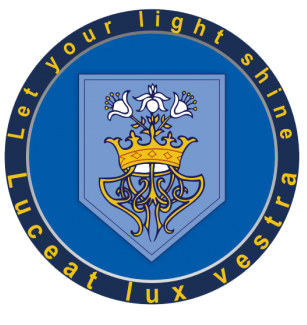 Bury Church of England High SchoolHaslam Brow, Bury, Gt. Manchester, BL9 OTSTel:  0161 797 6236Email: offman@burychurch.bury.ch.uk     Website: www.burychurch.bury.sch.uk11-16 Mixed Comprehensive SchoolNOR: 829TEACHER OF FOOD AND NUTRITION Teachers Main Pay Scale: £25,713 to £36,961 Required for 1st September 2021The Governors seek to appoint a well-qualified, innovative and committed teacher to the Technology Department to teach Food and Nutrition in this heavily oversubscribed, historic, high achieving, Church of England High school. Why join us?  “At Bury Church, all staff, regardless of position, time spent in the profession or length of service are treated alike so joining the school will be a welcoming and smooth transition. Ambition is welcome, as staff are actively encouraged to set personal goals to develop the skills required for career progression.  However, always, we are united in our common objective to deliver quality first teaching.” –  statement from a recently qualified teacher. “I think my 20 years served here say it all - with smiles this big and such wonderful year groups to manage and teach I just cannot imagine leaving, it is a testament to the school that I am excited for my own children to come here. Every day there is something to smile about and the relationships I have forged here are based on mutual respect and care.” – statement from a long serving teacher with management responsibilities. The successful candidate will be actively supported through our own in-house CPD and our wider network of support programmes. We welcome applications from both experienced teachers and those who will be newly qualified in September 2021.You will be expected to motivate and excite pupils so they can learn effectively and achieve high standards.  You must have a degree in Food and Nutrition or related discipline. You will be expected to teach the full ability range across Key Stage 3 and 4 and have a good understanding of the application of ICT skills in teaching Food and Nutrition. There will opportunities to support our enrichment curriculum. You must be willing to actively promote the Christian ethos and contribute to building the caring Christian community of the school.Our school is committed to safeguarding and promoting the welfare of children and young people and expects all staff to share this commitment.The appointment is subject to a satisfactory enhanced disclosure from the Disclosure & Barring Service.Application forms and further details are obtainable via the school website: www.burychurch.bury.sch.uk and completed application forms are returnable by email to recruitment@burychurch.bury.sch.uk or by post for the attention of  the Headteacher.  Closing Date for applications: 9.00 am on Friday 7 May 2021.  Interviews will take place Monday 17 May. Bury Church of England High School is committed to safeguarding and promoting the welfare of children and young people. Job Description Teacher of Food and Nutrition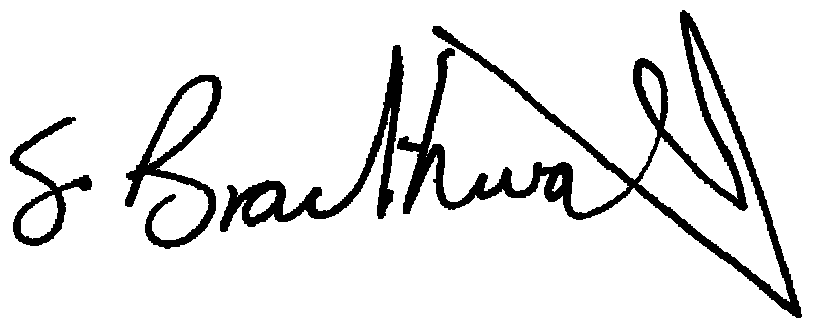 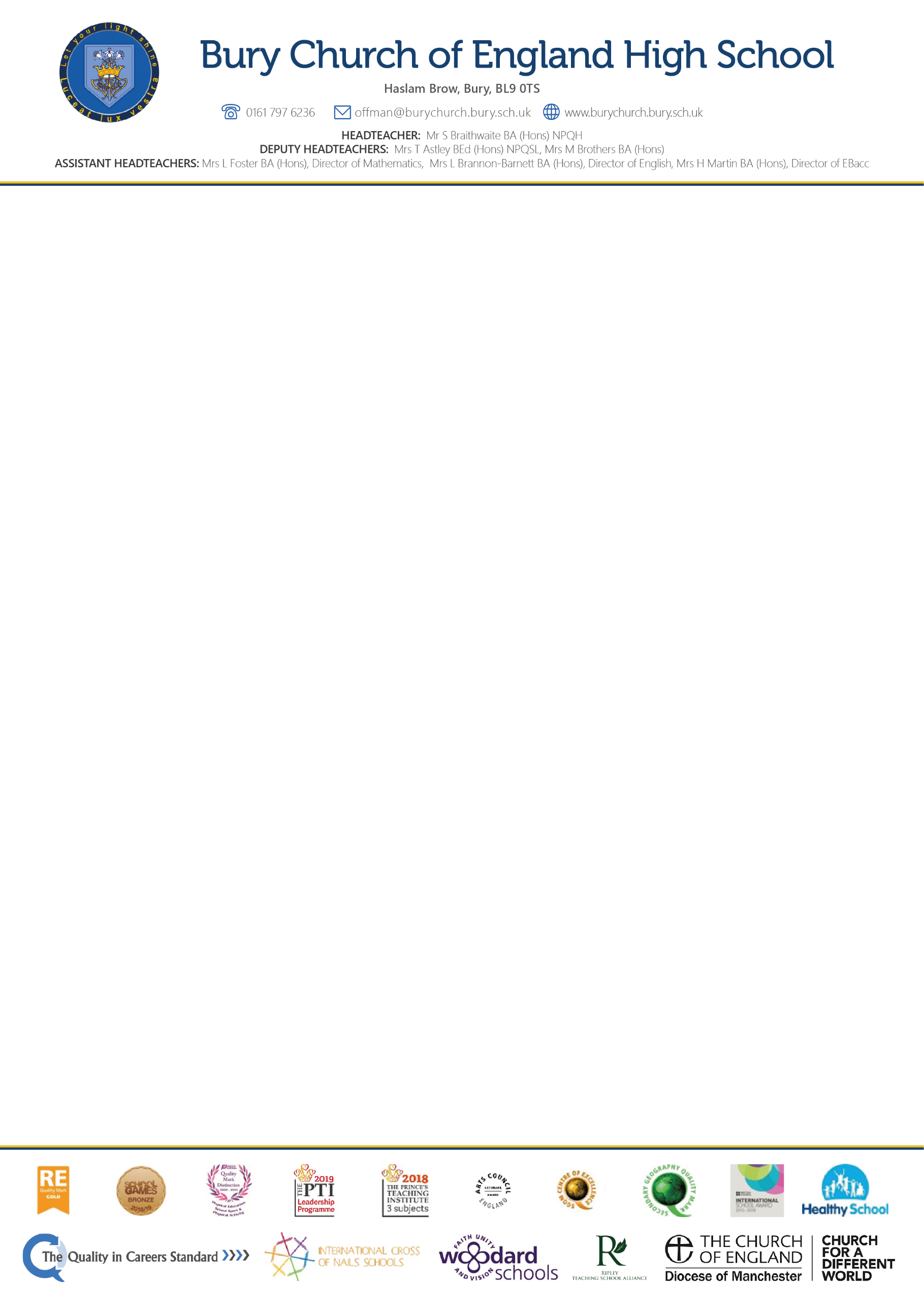 Person Specification Teacher of Food and Nutrition Note to applicants: please provide evidence and examples in your application of how you meet the required criteriaJob Title:Job Title:Teacher of Food and Nutrition Job HolderDepartment/Group:Department/Group:Technology  Responsible for:Teaching Food and Nutrition to all ages and abilitiesLevel/Salary Range:Level/Salary Range: Teachers Pay Scale Reporting to:Head of Department Safer Recruitment StatementSafer Recruitment StatementSafer Recruitment StatementSafer Recruitment StatementSafer Recruitment StatementBury Church of England High School is committed to safeguarding and promoting the welfare of children and young people and expects all staff and volunteers to share this commitment.Bury Church of England High School is committed to safeguarding and promoting the welfare of children and young people and expects all staff and volunteers to share this commitment.Bury Church of England High School is committed to safeguarding and promoting the welfare of children and young people and expects all staff and volunteers to share this commitment.Bury Church of England High School is committed to safeguarding and promoting the welfare of children and young people and expects all staff and volunteers to share this commitment.Bury Church of England High School is committed to safeguarding and promoting the welfare of children and young people and expects all staff and volunteers to share this commitment.All staff at Bury Church of England High School are required to:All staff at Bury Church of England High School are required to:All staff at Bury Church of England High School are required to:All staff at Bury Church of England High School are required to:All staff at Bury Church of England High School are required to:uphold and promote the School Vision and current aims uphold and promote the Christian ethos of the schooldemonstrate through action the core value of Believe, Achieve, Inspiresupport and contribute to the achievement of all students academically and pastorallysupport and contribute to the school’s responsibility for safeguarding all studentsundertake professional development activities to enhance personal development and job performancemaintain high personal professional standards of attendance, punctuality, appearance, conduct and positive relations with students, parents, staff and other stakeholderscomply with and actively promote all school policies and procedures including, safeguarding, child protection, heath and safety, confidentiality and data protectiontake responsibility for the health and safety of yourself and others who may be affected by your acts or omissions and comply with all health and safety legislation, policy and safe working practice, including participating in training activities necessary to your post.uphold and promote the School Vision and current aims uphold and promote the Christian ethos of the schooldemonstrate through action the core value of Believe, Achieve, Inspiresupport and contribute to the achievement of all students academically and pastorallysupport and contribute to the school’s responsibility for safeguarding all studentsundertake professional development activities to enhance personal development and job performancemaintain high personal professional standards of attendance, punctuality, appearance, conduct and positive relations with students, parents, staff and other stakeholderscomply with and actively promote all school policies and procedures including, safeguarding, child protection, heath and safety, confidentiality and data protectiontake responsibility for the health and safety of yourself and others who may be affected by your acts or omissions and comply with all health and safety legislation, policy and safe working practice, including participating in training activities necessary to your post.uphold and promote the School Vision and current aims uphold and promote the Christian ethos of the schooldemonstrate through action the core value of Believe, Achieve, Inspiresupport and contribute to the achievement of all students academically and pastorallysupport and contribute to the school’s responsibility for safeguarding all studentsundertake professional development activities to enhance personal development and job performancemaintain high personal professional standards of attendance, punctuality, appearance, conduct and positive relations with students, parents, staff and other stakeholderscomply with and actively promote all school policies and procedures including, safeguarding, child protection, heath and safety, confidentiality and data protectiontake responsibility for the health and safety of yourself and others who may be affected by your acts or omissions and comply with all health and safety legislation, policy and safe working practice, including participating in training activities necessary to your post.uphold and promote the School Vision and current aims uphold and promote the Christian ethos of the schooldemonstrate through action the core value of Believe, Achieve, Inspiresupport and contribute to the achievement of all students academically and pastorallysupport and contribute to the school’s responsibility for safeguarding all studentsundertake professional development activities to enhance personal development and job performancemaintain high personal professional standards of attendance, punctuality, appearance, conduct and positive relations with students, parents, staff and other stakeholderscomply with and actively promote all school policies and procedures including, safeguarding, child protection, heath and safety, confidentiality and data protectiontake responsibility for the health and safety of yourself and others who may be affected by your acts or omissions and comply with all health and safety legislation, policy and safe working practice, including participating in training activities necessary to your post.uphold and promote the School Vision and current aims uphold and promote the Christian ethos of the schooldemonstrate through action the core value of Believe, Achieve, Inspiresupport and contribute to the achievement of all students academically and pastorallysupport and contribute to the school’s responsibility for safeguarding all studentsundertake professional development activities to enhance personal development and job performancemaintain high personal professional standards of attendance, punctuality, appearance, conduct and positive relations with students, parents, staff and other stakeholderscomply with and actively promote all school policies and procedures including, safeguarding, child protection, heath and safety, confidentiality and data protectiontake responsibility for the health and safety of yourself and others who may be affected by your acts or omissions and comply with all health and safety legislation, policy and safe working practice, including participating in training activities necessary to your post.Main Objectives of Role:Main Objectives of Role:Main Objectives of Role:Main Objectives of Role:Main Objectives of Role:The successful candidate will be a well- qualified teacher of Food and Nutrition who will contribute positively to the success of this department. You will teach students across the age and ability range   to GCSE level and run a vocational qualification. You will actively promote the Christian ethos of the school, including the delivery of collective worship as part of the form tutor roleYou will deliver other aspects of learning as required such as PSHCE.The successful candidate will be a well- qualified teacher of Food and Nutrition who will contribute positively to the success of this department. You will teach students across the age and ability range   to GCSE level and run a vocational qualification. You will actively promote the Christian ethos of the school, including the delivery of collective worship as part of the form tutor roleYou will deliver other aspects of learning as required such as PSHCE.The successful candidate will be a well- qualified teacher of Food and Nutrition who will contribute positively to the success of this department. You will teach students across the age and ability range   to GCSE level and run a vocational qualification. You will actively promote the Christian ethos of the school, including the delivery of collective worship as part of the form tutor roleYou will deliver other aspects of learning as required such as PSHCE.The successful candidate will be a well- qualified teacher of Food and Nutrition who will contribute positively to the success of this department. You will teach students across the age and ability range   to GCSE level and run a vocational qualification. You will actively promote the Christian ethos of the school, including the delivery of collective worship as part of the form tutor roleYou will deliver other aspects of learning as required such as PSHCE.The successful candidate will be a well- qualified teacher of Food and Nutrition who will contribute positively to the success of this department. You will teach students across the age and ability range   to GCSE level and run a vocational qualification. You will actively promote the Christian ethos of the school, including the delivery of collective worship as part of the form tutor roleYou will deliver other aspects of learning as required such as PSHCE.Job DescriptionJob DescriptionJob DescriptionJob DescriptionJob DescriptionThe School Teacher’s Pay and Conditions Document sets out the statutory responsibilities for all teachers. This job description complements that document and provides the specific context for this post. The classroom teacher will:demonstrate consistently the positive attitudes, Christian values and behaviour which are expected of all studentsensure that high quality lessons are planned, prepared and delivered in accordance with school and department policydemonstrate excellent and secure subject knowledge and a clear understanding of how pupils learn, ensuring teaching methods are age appropriatedemonstrate a critical understanding of developments in Food and Nutrition and its curriculum areasensure lessons are planned for accessible learning, taking into account the capabilities, prior knowledge and specific needs of students, making sure all students are challenged and stretched at an appropriate levelfollow the National Curriculum framework and exam board specifications and syllabus in planningcontribute to the planning, preparation and implementation of schemes of work in Food and Nutrition assess, record and report on pupil progress, promoting excellent progress outcomes for pupils be accountable for student performance in the classes that they teach and strive to achieve the best   possible resultsdeliver high quality learning experiences in other subjects such as PHSCE as requiredmanage behaviour effectively to ensure a good and safe learning environment in the classroom and around school, following the school’s behaviour policy, promoting calm and respectful mannersaccurately record pupil attendancemaintain good relationships with students, exercise appropriate authority and act decisively when necessaryproduce appropriate risk assessments for the subject to ensure that compliance with the HSE is fully met  Fulfil wider professional responsibilities:make a positive contribution to the wider life and Christian ethos of the schoolparticipate in appropriate professional development including the school’s CPD programmecontribute to full staff and department meetings and attend parents’ consultation eveningstake on the role of form tutormaintain professionalism in all aspects of your workSafeguarding of children and young people The post holder is responsible for promoting and safeguarding the welfare of all children and young people with whom they come into contact.The School Teacher’s Pay and Conditions Document sets out the statutory responsibilities for all teachers. This job description complements that document and provides the specific context for this post. The classroom teacher will:demonstrate consistently the positive attitudes, Christian values and behaviour which are expected of all studentsensure that high quality lessons are planned, prepared and delivered in accordance with school and department policydemonstrate excellent and secure subject knowledge and a clear understanding of how pupils learn, ensuring teaching methods are age appropriatedemonstrate a critical understanding of developments in Food and Nutrition and its curriculum areasensure lessons are planned for accessible learning, taking into account the capabilities, prior knowledge and specific needs of students, making sure all students are challenged and stretched at an appropriate levelfollow the National Curriculum framework and exam board specifications and syllabus in planningcontribute to the planning, preparation and implementation of schemes of work in Food and Nutrition assess, record and report on pupil progress, promoting excellent progress outcomes for pupils be accountable for student performance in the classes that they teach and strive to achieve the best   possible resultsdeliver high quality learning experiences in other subjects such as PHSCE as requiredmanage behaviour effectively to ensure a good and safe learning environment in the classroom and around school, following the school’s behaviour policy, promoting calm and respectful mannersaccurately record pupil attendancemaintain good relationships with students, exercise appropriate authority and act decisively when necessaryproduce appropriate risk assessments for the subject to ensure that compliance with the HSE is fully met  Fulfil wider professional responsibilities:make a positive contribution to the wider life and Christian ethos of the schoolparticipate in appropriate professional development including the school’s CPD programmecontribute to full staff and department meetings and attend parents’ consultation eveningstake on the role of form tutormaintain professionalism in all aspects of your workSafeguarding of children and young people The post holder is responsible for promoting and safeguarding the welfare of all children and young people with whom they come into contact.The School Teacher’s Pay and Conditions Document sets out the statutory responsibilities for all teachers. This job description complements that document and provides the specific context for this post. The classroom teacher will:demonstrate consistently the positive attitudes, Christian values and behaviour which are expected of all studentsensure that high quality lessons are planned, prepared and delivered in accordance with school and department policydemonstrate excellent and secure subject knowledge and a clear understanding of how pupils learn, ensuring teaching methods are age appropriatedemonstrate a critical understanding of developments in Food and Nutrition and its curriculum areasensure lessons are planned for accessible learning, taking into account the capabilities, prior knowledge and specific needs of students, making sure all students are challenged and stretched at an appropriate levelfollow the National Curriculum framework and exam board specifications and syllabus in planningcontribute to the planning, preparation and implementation of schemes of work in Food and Nutrition assess, record and report on pupil progress, promoting excellent progress outcomes for pupils be accountable for student performance in the classes that they teach and strive to achieve the best   possible resultsdeliver high quality learning experiences in other subjects such as PHSCE as requiredmanage behaviour effectively to ensure a good and safe learning environment in the classroom and around school, following the school’s behaviour policy, promoting calm and respectful mannersaccurately record pupil attendancemaintain good relationships with students, exercise appropriate authority and act decisively when necessaryproduce appropriate risk assessments for the subject to ensure that compliance with the HSE is fully met  Fulfil wider professional responsibilities:make a positive contribution to the wider life and Christian ethos of the schoolparticipate in appropriate professional development including the school’s CPD programmecontribute to full staff and department meetings and attend parents’ consultation eveningstake on the role of form tutormaintain professionalism in all aspects of your workSafeguarding of children and young people The post holder is responsible for promoting and safeguarding the welfare of all children and young people with whom they come into contact.The School Teacher’s Pay and Conditions Document sets out the statutory responsibilities for all teachers. This job description complements that document and provides the specific context for this post. The classroom teacher will:demonstrate consistently the positive attitudes, Christian values and behaviour which are expected of all studentsensure that high quality lessons are planned, prepared and delivered in accordance with school and department policydemonstrate excellent and secure subject knowledge and a clear understanding of how pupils learn, ensuring teaching methods are age appropriatedemonstrate a critical understanding of developments in Food and Nutrition and its curriculum areasensure lessons are planned for accessible learning, taking into account the capabilities, prior knowledge and specific needs of students, making sure all students are challenged and stretched at an appropriate levelfollow the National Curriculum framework and exam board specifications and syllabus in planningcontribute to the planning, preparation and implementation of schemes of work in Food and Nutrition assess, record and report on pupil progress, promoting excellent progress outcomes for pupils be accountable for student performance in the classes that they teach and strive to achieve the best   possible resultsdeliver high quality learning experiences in other subjects such as PHSCE as requiredmanage behaviour effectively to ensure a good and safe learning environment in the classroom and around school, following the school’s behaviour policy, promoting calm and respectful mannersaccurately record pupil attendancemaintain good relationships with students, exercise appropriate authority and act decisively when necessaryproduce appropriate risk assessments for the subject to ensure that compliance with the HSE is fully met  Fulfil wider professional responsibilities:make a positive contribution to the wider life and Christian ethos of the schoolparticipate in appropriate professional development including the school’s CPD programmecontribute to full staff and department meetings and attend parents’ consultation eveningstake on the role of form tutormaintain professionalism in all aspects of your workSafeguarding of children and young people The post holder is responsible for promoting and safeguarding the welfare of all children and young people with whom they come into contact.The School Teacher’s Pay and Conditions Document sets out the statutory responsibilities for all teachers. This job description complements that document and provides the specific context for this post. The classroom teacher will:demonstrate consistently the positive attitudes, Christian values and behaviour which are expected of all studentsensure that high quality lessons are planned, prepared and delivered in accordance with school and department policydemonstrate excellent and secure subject knowledge and a clear understanding of how pupils learn, ensuring teaching methods are age appropriatedemonstrate a critical understanding of developments in Food and Nutrition and its curriculum areasensure lessons are planned for accessible learning, taking into account the capabilities, prior knowledge and specific needs of students, making sure all students are challenged and stretched at an appropriate levelfollow the National Curriculum framework and exam board specifications and syllabus in planningcontribute to the planning, preparation and implementation of schemes of work in Food and Nutrition assess, record and report on pupil progress, promoting excellent progress outcomes for pupils be accountable for student performance in the classes that they teach and strive to achieve the best   possible resultsdeliver high quality learning experiences in other subjects such as PHSCE as requiredmanage behaviour effectively to ensure a good and safe learning environment in the classroom and around school, following the school’s behaviour policy, promoting calm and respectful mannersaccurately record pupil attendancemaintain good relationships with students, exercise appropriate authority and act decisively when necessaryproduce appropriate risk assessments for the subject to ensure that compliance with the HSE is fully met  Fulfil wider professional responsibilities:make a positive contribution to the wider life and Christian ethos of the schoolparticipate in appropriate professional development including the school’s CPD programmecontribute to full staff and department meetings and attend parents’ consultation eveningstake on the role of form tutormaintain professionalism in all aspects of your workSafeguarding of children and young people The post holder is responsible for promoting and safeguarding the welfare of all children and young people with whom they come into contact.All Staff at Bury Church of England High School will:All Staff at Bury Church of England High School will:All Staff at Bury Church of England High School will:All Staff at Bury Church of England High School will:All Staff at Bury Church of England High School will:seek to be positive and build up the common good through their own individual contribution to school lifecontinue personal and professional development as agreed, sharing best practice with othersbe courteous to colleagues and provide a welcoming environment to allfollow any reasonable request from the Headteacher or SLT to undertake work of a similar level that is not specified in this job descriptionengage actively in the performance review processpromote equality and celebrate diversity, seeking to reduce disadvantage and to encourage aspirations and participation from people who might not otherwise join inThis job description is current at the date shown but, following consultation with you, may be changed by the Headteacher or SLT to reflect or anticipate changes in the job which are commensurate with the salary and job title.  It will be reviewed annually. This job description allocates duties and responsibilities but does not direct the amount of time to be spent on carrying them out and no part of it shall be so construed.  The above responsibilities are subject to the general duties and responsibilities contained in the statement of conditions of employment.seek to be positive and build up the common good through their own individual contribution to school lifecontinue personal and professional development as agreed, sharing best practice with othersbe courteous to colleagues and provide a welcoming environment to allfollow any reasonable request from the Headteacher or SLT to undertake work of a similar level that is not specified in this job descriptionengage actively in the performance review processpromote equality and celebrate diversity, seeking to reduce disadvantage and to encourage aspirations and participation from people who might not otherwise join inThis job description is current at the date shown but, following consultation with you, may be changed by the Headteacher or SLT to reflect or anticipate changes in the job which are commensurate with the salary and job title.  It will be reviewed annually. This job description allocates duties and responsibilities but does not direct the amount of time to be spent on carrying them out and no part of it shall be so construed.  The above responsibilities are subject to the general duties and responsibilities contained in the statement of conditions of employment.seek to be positive and build up the common good through their own individual contribution to school lifecontinue personal and professional development as agreed, sharing best practice with othersbe courteous to colleagues and provide a welcoming environment to allfollow any reasonable request from the Headteacher or SLT to undertake work of a similar level that is not specified in this job descriptionengage actively in the performance review processpromote equality and celebrate diversity, seeking to reduce disadvantage and to encourage aspirations and participation from people who might not otherwise join inThis job description is current at the date shown but, following consultation with you, may be changed by the Headteacher or SLT to reflect or anticipate changes in the job which are commensurate with the salary and job title.  It will be reviewed annually. This job description allocates duties and responsibilities but does not direct the amount of time to be spent on carrying them out and no part of it shall be so construed.  The above responsibilities are subject to the general duties and responsibilities contained in the statement of conditions of employment.seek to be positive and build up the common good through their own individual contribution to school lifecontinue personal and professional development as agreed, sharing best practice with othersbe courteous to colleagues and provide a welcoming environment to allfollow any reasonable request from the Headteacher or SLT to undertake work of a similar level that is not specified in this job descriptionengage actively in the performance review processpromote equality and celebrate diversity, seeking to reduce disadvantage and to encourage aspirations and participation from people who might not otherwise join inThis job description is current at the date shown but, following consultation with you, may be changed by the Headteacher or SLT to reflect or anticipate changes in the job which are commensurate with the salary and job title.  It will be reviewed annually. This job description allocates duties and responsibilities but does not direct the amount of time to be spent on carrying them out and no part of it shall be so construed.  The above responsibilities are subject to the general duties and responsibilities contained in the statement of conditions of employment.seek to be positive and build up the common good through their own individual contribution to school lifecontinue personal and professional development as agreed, sharing best practice with othersbe courteous to colleagues and provide a welcoming environment to allfollow any reasonable request from the Headteacher or SLT to undertake work of a similar level that is not specified in this job descriptionengage actively in the performance review processpromote equality and celebrate diversity, seeking to reduce disadvantage and to encourage aspirations and participation from people who might not otherwise join inThis job description is current at the date shown but, following consultation with you, may be changed by the Headteacher or SLT to reflect or anticipate changes in the job which are commensurate with the salary and job title.  It will be reviewed annually. This job description allocates duties and responsibilities but does not direct the amount of time to be spent on carrying them out and no part of it shall be so construed.  The above responsibilities are subject to the general duties and responsibilities contained in the statement of conditions of employment.Postholder:Date:Head:Date:Last Updated:April 2021April 2021April 2021April 2021Criteria Essential/Desirable MOA(*)(*) Method of Assessment  A= Application    I =Interview  LO =  Lesson Observation(*) Method of Assessment  A= Application    I =Interview  LO =  Lesson Observation(*) Method of Assessment  A= Application    I =Interview  LO =  Lesson Observation(*) Method of Assessment  A= Application    I =Interview  LO =  Lesson ObservationQualifications Qualified Teacher StatusEA&Certificate Qualifications A Food /Nutrition based degreeEA&Certificate Qualifications Experience of recent professional developmentDA / IExperience Experience of Teaching Food and Nutrition at KS 3 and 4 EA / IExperience Experience of working with a wide range of pupilsEA / IExperience Evidence of ability to create a challenging and effective learning environment ELO / IExperience Experience as an external exam moderator DA / ISkills and Knowledge High level teaching and organisation skillsEA / LOSkills and Knowledge Sound understanding of current issues relating to the subjectEA / ISkills and Knowledge Good time management skills and a high level of personal organisationELO / ISkills and Knowledge Good interpersonal and communication skills ELO/ ISkills and Knowledge Awareness and understanding of pupil progressEA/ LO/ ISkills and Knowledge Good ICT skills DLO/ ISkills and Knowledge Ability to teach both food and nutrition and a hospitality catering vocational qualificationEA/LO/ISkills and Knowledge Outstanding subject knowledge along with a full and detailed understanding of CLEAPsEA/LO/ICurriculum Knowledge of current curriculum developments including assessment for learning (AFL)EA / ICurriculum Ability to plan and prepare schemes of work for the delivery of lessons in all key stagesEA/ LO/ ICurriculum Excellent understanding of data and its impact on planning for progressEA / ICurriculum Ability to ensure good progress is made by all pupilsELO / ICurriculum Knowledge of baseline assessment and value added measuresDA / IWork related circumstances – professional values and practices Bury Church of England High School High expectations of all students; respect for their social, cultural, linguistic, religious and ethnic background and a commitment to raising their educational achievementsEA / IWork related circumstances – professional values and practices Bury Church of England High School Ability to build and maintain successful relationships with students, treat them consistently, with respect and consideration and demonstrate concern for their development as learnersEA / IWork related circumstances – professional values and practices Bury Church of England High School Commitment to the school’s Christian ethos and educational purpose, demonstrating and promoting the positive values, attitudes and behaviour they expect from the students with whom they workEA / IWork related circumstances – professional values and practices Bury Church of England High School Evidence of active Christian Commitment DIWork related circumstances – professional values and practices Bury Church of England High School Ability to work collaboratively with colleagues and carry out the role effectively, knowing when to seek help and adviceEIWork related circumstances – professional values and practices Bury Church of England High School Ability to liaise sensitively and effectively with parents and carers recognising their role in student learningEA / IWork related circumstances – professional values and practices Bury Church of England High School Ability to improve their own practice through observations, evaluations and discussion with colleaguesEIWork related circumstances – professional values and practices Bury Church of England High School Be flexible with an ability to be able to embrace and generate changeEIWork related circumstances – professional values and practices Bury Church of England High School The school is committed to safeguarding and promoting the welfare of children and young people and expects all staff and volunteers to share this commitment.  EA / IWork related circumstances – professional values and practices Bury Church of England High School Willingness to be involved in the wider life of the school/extra-curricular activities.EA / IWork related circumstances – professional values and practices Bury Church of England High School This post is subject to an enhanced disclosure from the Disclosure & Barring ServiceESatisfactory DBS after interview 